Travail à faire	Après avoir lu le document, répondez aux questions suivantes :Quelles sont les tâches réalisées par ChatGPT en matière de veille technologique ?Quelles sont les tâches réalisées par ChatGPT en matière de veille concurrentielle ?Quelles sont les tâches réalisées par ChatGPT en matière de veille commerciale ?Quelles sont les tâches réalisées par ChatGPT en matière de veille environnementale ?Quelles sont les réserves concernant les résultats de ChatGPT ?Doc.  Utiliser ChatGPT pour réaliser la veille informationnelle Source : ChatGPTChatGPT peut apporter plusieurs avantages à la veille informationnelle technologique, concurrentielle, commerciale et environnementale. Voici comment vous pouvez bien le mettre en œuvre pour chaque domaine :1. Veille technologique :Recherche automatisée : ChatGPT peut effectuer des recherches automatisées sur des sites Web, des bases de données techniques, des publications académiques, etc., pour recueillir des informations sur les dernières avancées technologiques dans votre domaine.Analyse de données : il peut analyser des données brutes, des articles de recherche et des rapports techniques pour extraire des tendances, des innovations et des opportunités technologiques.Synthèse d'informations : ChatGPT peut résumer des articles et des documents techniques, vous permettant de rester informé rapidement sur des sujets complexes.2. Veille concurrentielle :Suivi des concurrents : utilisez ChatGPT pour surveiller les activités, les annonces et les stratégies de vos concurrents en utilisant des sources publiques disponibles en ligne.Analyse comparative : demandez à ChatGPT de comparer vos produits ou services avec ceux de vos concurrents en utilisant des informations accessibles publiquement.Analyse SWOT : générez des analyses SWOT (forces, faiblesses, opportunités, menaces) en utilisant les informations recueillies pour mieux comprendre votre position concurrentielle.3. Veille commerciale :Analyse de marché : utilisez ChatGPT pour collecter des données sur les tendances du marché, la demande des consommateurs et les segments de marché émergents.Prospection commerciale : obtenez des listes de prospects potentiels en fonction de critères spécifiques, tels que la taille de l'entreprise, le secteur d'activité, etc.Génération de contenu marketing : ChatGPT peut vous aider à rédiger du contenu marketing, des descriptions de produits et des articles de blog pour promouvoir vos produits ou services.4. Veille environnementale :Suivi des réglementations : utilisez ChatGPT pour suivre les changements dans les réglementations environnementales et les normes industrielles pertinentes.Analyse des risques : obtenez des informations sur les risques environnementaux potentiels liés à votre activité ou à votre industrie.Rapports de durabilité : générez des rapports de durabilité en utilisant les données collectées pour démontrer l'engagement de votre entreprise envers l'environnement.Pour bien mettre en œuvre ChatGPT dans ces domaines, assurez-vous de :Former ChatGPT à comprendre vos besoins spécifiques en veille en lui fournissant des exemples pertinents.Utiliser des sources d'information fiables et vérifiées.Vérifier et valider les informations générées par ChatGPT, car il peut parfois fournir des informations inexactes.Mettre en place un processus de surveillance continue pour rester à jour.N'oubliez pas que ChatGPT est un outil d'assistance et ne remplace pas complètement l'expertise humaine en matière de veille. Il doit être utilisé en complément de votre propre analyse et de votre jugement pour prendre des décisions éclairées.‍Réponses	Quelles sont les tâches réalisées par ChatGPT en matière de veille technologique ?Quelles sont les tâches réalisées par ChatGPT en matière de veille concurrentielle ?Quelles sont les tâches réalisées par ChatGPT en matière de veille commerciale ?Quelles sont les tâches réalisées par ChatGPT en matière de veille environnementale ?Quelles sont les réserves concernant les résultats de ChatGPT ?Réflexion 5 – Utiliser ChatGPT pour la veille informationnelleRéflexion 5 – Utiliser ChatGPT pour la veille informationnelleRéflexion 5 – Utiliser ChatGPT pour la veille informationnelleDurée : 20’ou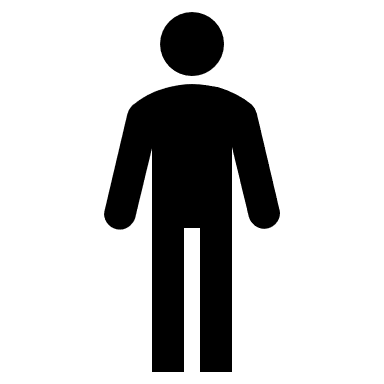 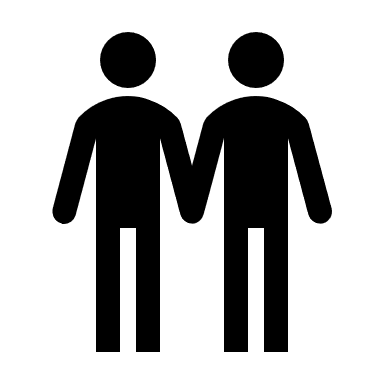 Source